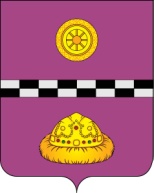 ПОСТАНОВЛЕНИЕот 24 февраля 2021 г.			                                                                          № 66В связи с окончанием срока реализации муниципальной программы «Безопасность жизнедеятельности и социальная защита населения в Княжпогостском районе» и утверждением муниципальной программы «Профилактика правонарушений и обеспечение безопасности на территории муниципального района «Княжпогостский»  ПОСТАНОВЛЯЮ:           1. Признать утратившими силу:1.1. Постановление администрации муниципального района «Княжпогостский» от 06.12.2013 № 883 «Об утверждении муниципальной программы «Безопасность жизнедеятельности и социальная защита населения в Княжпогостском районе».1.2. Постановление администрации муниципального района «Княжпогостский» от 05.08.2014 № 648 «О внесении изменений в постановление администрации муниципального района «Княжпогостский» от 6 декабря 2013 г. № 883 «Об утверждении муниципальной программы «Безопасность жизнедеятельности и социальная защита населения в Княжпогостском районе на период 2014 - 2020 годы».1.3. Постановление администрации муниципального района «Княжпогостский» от 22.04.2015 № 289 «О внесении изменений и дополнений в постановление администрации муниципального района «Княжпогостский» от 6 декабря 2013 г. № 883 «Об утверждении муниципальной программы «Безопасность жизнедеятельности и социальной защиты населения в Княжпогостском районе на 2014 - 2020 годы».1.4. Постановление администрации муниципального района «Княжпогостский» от 22.06.2015 № 407 «О внесении изменений и дополнений в постановление администрации муниципального района «Княжпогостский» от 6 декабря 2013 г. № 883 «Об утверждении муниципальной программы «Безопасность жизнедеятельности и социальной защиты населения в Княжпогостском районе на 2014 - 2020 годы».1.5. Постановление администрации муниципального района «Княжпогостский» от 02.11.2015 № 635 «О внесении изменений в муниципальную программу «Безопасность жизнедеятельности и социальная защита населения в Княжпогостском районе на период 2014 - 2020 годы», утвержденную постановлением администрации муниципального района «Княжпогостский» 6 декабря 2013 года № 883».1.6. Постановление администрации муниципального района «Княжпогостский» от 23.12.2015 № 755 «О внесении изменений в постановление администрации муниципального района «Княжпогостский» от 6 декабря 2013 г. № 883 «Об утверждении муниципальной программы «Безопасность жизнедеятельности и социальной защиты населения в Княжпогостском районе».1.7. Постановление администрации муниципального района «Княжпогостский» от 21.06.2016 № 230 «О внесении изменений и дополнений в постановление администрации муниципального района «Княжпогостский» от 6 декабря 2013 г. № 883 «Об утверждении муниципальной программы «Безопасность жизнедеятельности и социальной защиты населения в Княжпогостском районе».1.8. Постановление администрации муниципального района «Княжпогостский» от 05.08.2016 № 305 «О внесении изменений и дополнений в постановление администрации муниципального района «Княжпогостский» от 6 декабря 2013 г. № 883 «Об утверждении муниципальной программы «Безопасность жизнедеятельности и социальной защиты населения в Княжпогостском районе».1.9. Постановление администрации муниципального района «Княжпогостский» от 23.09.2016 № 360 «О внесении изменений и дополнений в постановление администрации муниципального района «Княжпогостский» от 6 декабря 2013 г. № 883 «Об утверждении муниципальной программы «Безопасность жизнедеятельности и социальной защиты населения в Княжпогостском районе».1.10. Постановление администрации муниципального района «Княжпогостский» от 08.12.2016 № 458 «О внесении изменения в постановление администрации муниципального района «Княжпогостский» от 6 декабря 2013 г. № 883 «Об утверждении муниципальной программы «Безопасность жизнедеятельности и социальной защиты населения в Княжпогостском районе».1.11. Постановление администрации муниципального района «Княжпогостский» от 25.01.2017 № 29 «О внесении изменения в постановление администрации муниципального района «Княжпогостский» от 6 декабря 2013 г. № 883 «Об утверждении муниципальной программы «Безопасность жизнедеятельности и социальной защиты населения в Княжпогостском районе».1.12. Постановление администрации муниципального района «Княжпогостский» от 11.05.2017 № 170 «О внесении изменения в постановление администрации муниципального района «Княжпогостский» от 6 декабря 2013 г. № 883 «Об утверждении муниципальной программы «Безопасность жизнедеятельности и социальной защиты населения в Княжпогостском районе».1.13. Постановление администрации муниципального района «Княжпогостский» от 23.06.2017 № 269 «О внесении изменения в постановление администрации муниципального района «Княжпогостский» от 6 декабря 2013 г. № 883 «Об утверждении муниципальной программы «Безопасность жизнедеятельности и социальной защиты населения в Княжпогостском районе».1.14. Постановление администрации муниципального района «Княжпогостский» от 11.07.2017 № 284 «О внесении изменения в постановление администрации муниципального района «Княжпогостский» от 6 декабря 2013 г. № 883 «Об утверждении муниципальной программы «Безопасность жизнедеятельности и социальной защиты населения в Княжпогостском районе».1.15. Постановление администрации муниципального района «Княжпогостский» от 02.02.2018 № 40 «О внесении изменения в постановление администрации муниципального района «Княжпогостский» от 6 декабря 2013 г. № 883 «Об утверждении муниципальной программы «Безопасность жизнедеятельности и социальной защиты населения в Княжпогостском районе».1.16. Постановление администрации муниципального района «Княжпогостский» от 19.06.2018 № 240 «О внесении изменения в постановление администрации муниципального района «Княжпогостский» от 6 декабря 2013 г. № 883 «Об утверждении муниципальной программы «Безопасность жизнедеятельности и социальной защиты населения в Княжпогостском районе».1.17. Постановление администрации муниципального района «Княжпогостский» от 27.02.2019 № 66 «О внесении изменения в постановление администрации муниципального района «Княжпогостский» от 6 декабря 2013 г. № 883 «Об утверждении муниципальной программы «Безопасность жизнедеятельности и социальная защита населения в Княжпогостском районе».1.18. Постановление администрации муниципального района «Княжпогостский» от 16.05.2019 № 162 «О внесении изменений в постановление администрации муниципального района «Княжпогостский» от 6 декабря 2013 г. № 883 «Об утверждении муниципальной программы «Безопасность жизнедеятельности и социальная защита населения в Княжпогостском районе».1.19. Постановление администрации муниципального района «Княжпогостский» от 04.07.2019 № 221 «О внесении изменений в постановление администрации муниципального района «Княжпогостский» от 6 декабря 2013 г. № 883 «Об утверждении муниципальной программы «Безопасность жизнедеятельности и социальная защита населения в Княжпогостском районе».1.20. Постановление администрации муниципального района «Княжпогостский» от 18.11.2019 № 421 «О внесении изменений в постановление администрации муниципального района «Княжпогостский» от 6 декабря 2013 г. № 883 «Об утверждении муниципальной программы «Безопасность жизнедеятельности и социальная защита населения в Княжпогостском районе».1.21. Постановление администрации муниципального района «Княжпогостский» от 03.02.2020 № 55 «О внесении изменения в постановление администрации муниципального района «Княжпогостский» от 6 декабря 2013 г. № 883 «Об утверждении муниципальной программы «Безопасность жизнедеятельности и социальная защита населения в Княжпогостском районе» в новой редакции».1.22. Постановление администрации муниципального района «Княжпогостский» от 11.02.2020 № 81 «О внесении изменений в постановление администрации муниципального района «Княжпогостский» от 6 декабря 2013 г. № 883 «Об утверждении муниципальной программы «Безопасность жизнедеятельности и социальная защита населения в Княжпогостском районе».1.23. Постановление администрации муниципального района «Княжпогостский» от 08.04.2020 № 342 «О внесении изменений в постановление администрации муниципального района «Княжпогостский» от 6 декабря 2013 г. № 883 «Об утверждении муниципальной программы «Безопасность жизнедеятельности и социальная защита населения в Княжпогостском районе».1.24. Постановление администрации муниципального района «Княжпогостский» от 15.06.2020 № 447 «О внесении изменений в постановление администрации муниципального района «Княжпогостский» от 6 декабря 2013 г. № 883 «Об утверждении муниципальной программы «Безопасность жизнедеятельности и социальная защита населения в Княжпогостском районе».1.25. Постановление администрации муниципального района «Княжпогостский» от 10.02.2021 № 51 «О внесении изменений в постановление администрации муниципального района «Княжпогостский» от 6 декабря 2013 г. № 883 «Об утверждении муниципальной программы «Безопасность жизнедеятельности и социальная защита населения в Княжпогостском районе».           2. Контроль за исполнением настоящего постановления возложить на заместителя руководителя администрации муниципального района «Княжпогостский» Данильченко П.В.	3. Настоящее постановление вступает в силу с момента его принятия, подлежит официальному опубликованию. Глава МР «Княжпогостский» -                                                                                                  руководитель администрации                                                 	               А.Л. НемчиновО признании утратившими силу постановлений администрации муниципального района «Княжпогостский» 